С начала открытия купального сезона на территории Приморского края ГАУЗ «Приморский краевой информационно-аналитический центр» зарегистрировано девять случаев гибели людей на водных объектах, не предназначенных для купания, двое из них дети. Напоминаем о мерах безопасности при купании в водоемах:На водоемах запрещается:- купание в местах, где выставлены щиты (аншлаги) с предупреждениями изапрещающими надписями;- купание в необорудованных, незнакомых местах;- заплывать за буйки, обозначающие границы плавания;- подплывать к моторным, парусным судам, весельным лодкам и к другимплавсредствам;- прыгать в воду с катеров, лодок, причалов, а также сооружений, неприспособленных для этих целей;- купаться в состоянии алкогольного опьянения;- играть с мячом и в спортивные игры в не отведенных для этих целей местах, а также допускать в воде шалости, связанные с нырянием и захватом купающихся;- подавать крики ложной тревоги;- плавать на досках, бревнах, лежаках, автомобильных камерах, надувных матрацах.Меры обеспечения безопасности детей на водеВзрослые обязаны не допускать:- одиночное купание детей без присмотра;- купание в неустановленных местах;- катание на неприспособленных для этого средствах, предметах.Все дети должны помнить правила:- купаться только в специально отведенных местах;- не подплывать к близко идущим судам, лодкам и не допускать шалостей на воде;- не подавать ложных сигналов тревоги, не плавать на надувных матрацах, камерах,досках;- не нырять в воду в незнакомых местах, с лодок, крутых берегов, причалов;- не купаться в воде при температуре ниже +18°С;- не бросать в воду банки, стекло и другие предметы, опасные для купающихся;- купаться только в присутствии старших.Муниципальное казенное учреждение «Единая дежурно-диспетчерская служба, гражданская защита Партизанского городского круга»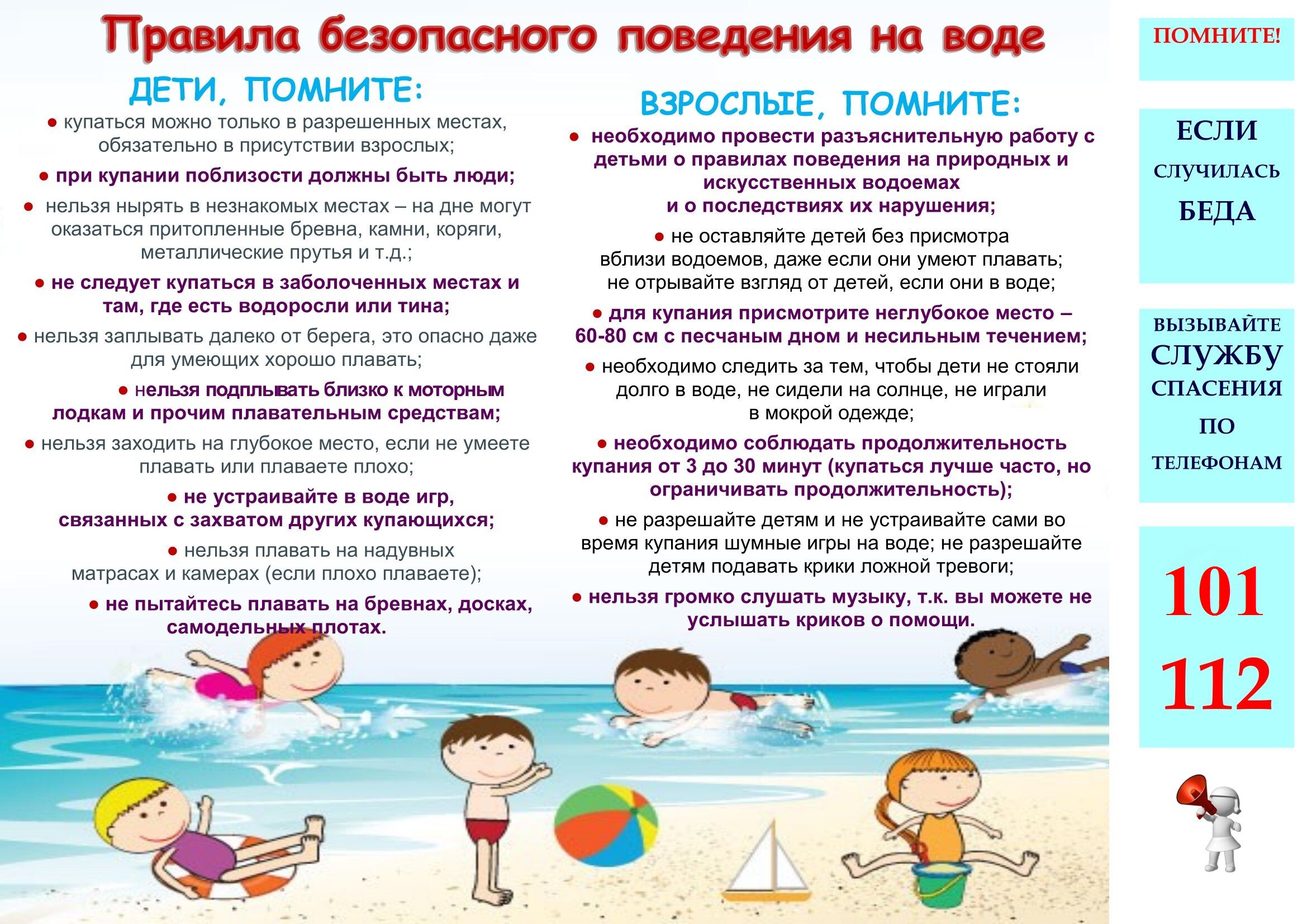 